Государственное бюджетное общеобразовательное учреждениеСредняя общеобразовательная школа №319Петродворцового района Санкт-ПетербургаПРИКАЗ № 61-о29.04.2020Об организации деятельности Школы № 319В целях реализации постановления Правительства Санкт-Петербурга от 13.03.2020 № 121 «О мерах по противодействию распространения в Санкт-Петербурге новой коронавирусной инфекции (COVID-2019)», в соответствии с пунктом 2.1 постановления Правительства Санкт-Петербурга от 24.02.2004 № 225 «О Комитете по образованию», на основании распоряжения Комитета по образованию «Об организации деятельности образовательных учреждений Санкт-Петербурга» от 29.04.2020 №1033-р и в целях организации работы Государственного бюджетного общеобразовательного учреждения средней школы №319 Петродворцового района Санкт-Петербурга,-ПРИКАЗЫВАЮ:Запретить (временно приостановить) осуществление образовательной деятельности и иных видов деятельности, связанных с оказанием услуг обучающимся, в помещениях школы в период с 29.04.2020 по 25.05.2020.Осуществлять образовательную деятельность по образовательным программам начального общего, основного общего, среднего общего и дополнительного образования с использованием электронного обучения и дистанционных образовательных технологий.Завершить 2019/2020 учебный год 22.05.2020.Контроль за выполнением приказа оставляю за собой.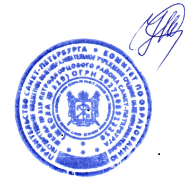 Директор школы:                                   Н.Л. Шкорина